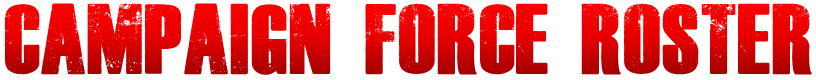 Force Details:Base:Models:Group Name:Group Name:Group Name:Group Name:Group Name:Name:Renown:Faction:Unspent RP:Player:No. of Games:Upgrades:Base Level:Team Pts:NameWSBSSTWIALdSvTypeOptionsBattle HonoursL/S/CPtsWSBSSTWIALdSvTypeBattle Honours:Battle Honours:Model Name:Model Name:Model Name:Model Name:Model Name:Model Name:Model Name:Model Name:Model Name:Model Name:Model Wargear:PtsWSBSSTWIALdSvTypeBattle Honours:Battle Honours:Model Name:Model Name:Model Name:Model Name:Model Name:Model Name:Model Name:Model Name:Model Name:Model Name:Model Wargear:PtsWSBSSTWIALdSvTypeBattle Honours:Battle Honours:Model Name:Model Name:Model Name:Model Name:Model Name:Model Name:Model Name:Model Name:Model Name:Model Name:Model Wargear:PtsWSBSSTWIALdSvTypeBattle Honours:Battle Honours:Model Name:Model Name:Model Name:Model Name:Model Name:Model Name:Model Name:Model Name:Model Name:Model Name:Model Wargear:PtsWSBSSTWIALdSvTypeBattle Honours:Battle Honours:Model Name:Model Name:Model Name:Model Name:Model Name:Model Name:Model Name:Model Name:Model Name:Model Name:Model Wargear:Pts